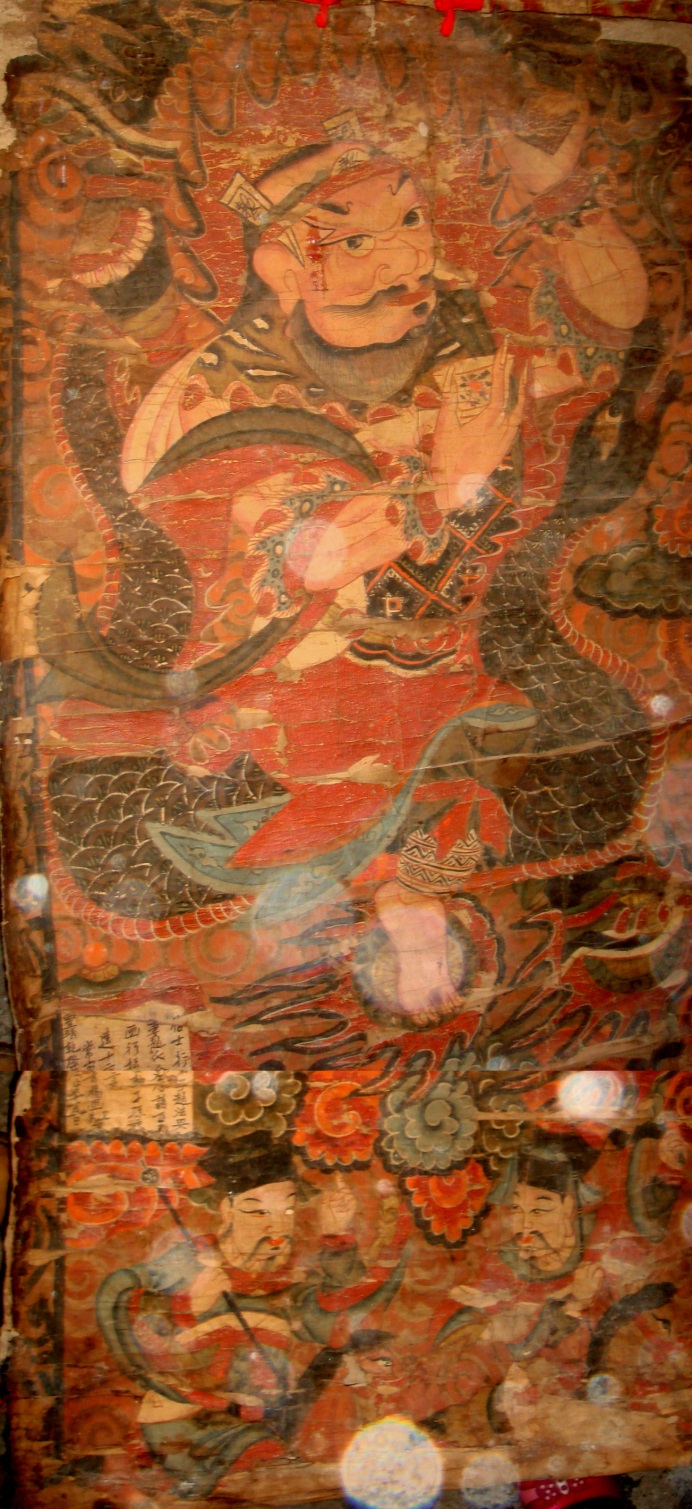 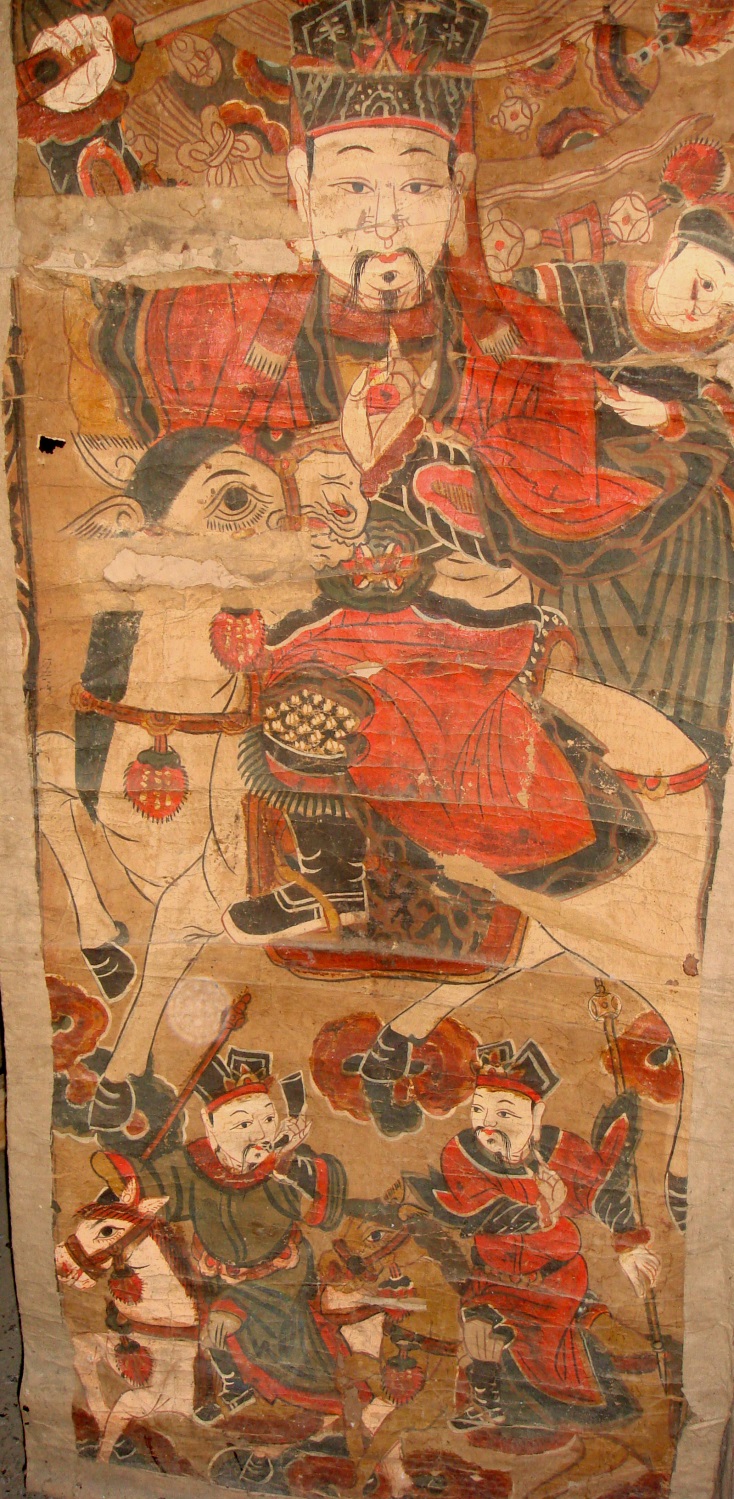 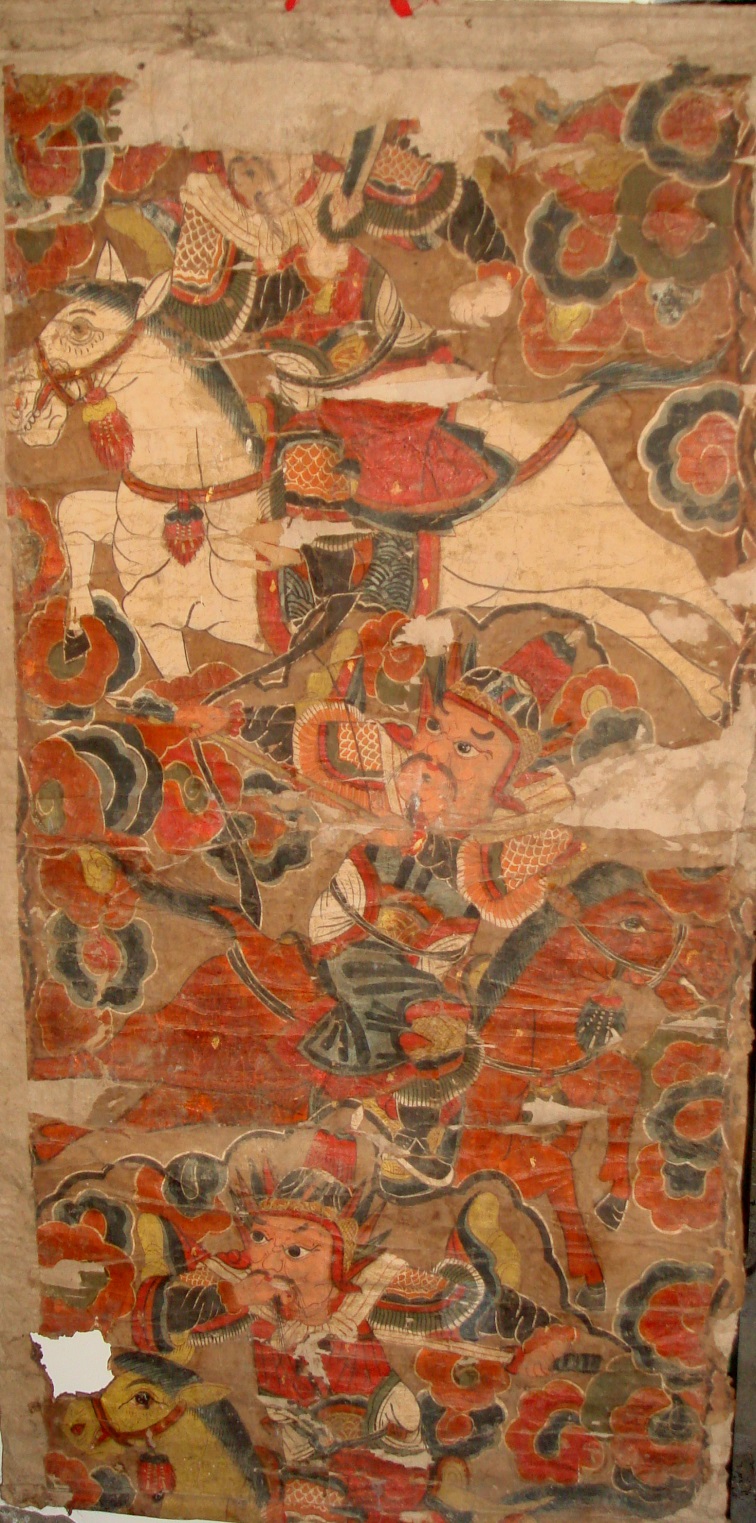   図3-16　海番張趙二郎図3-17　太尉 図3-18　三将軍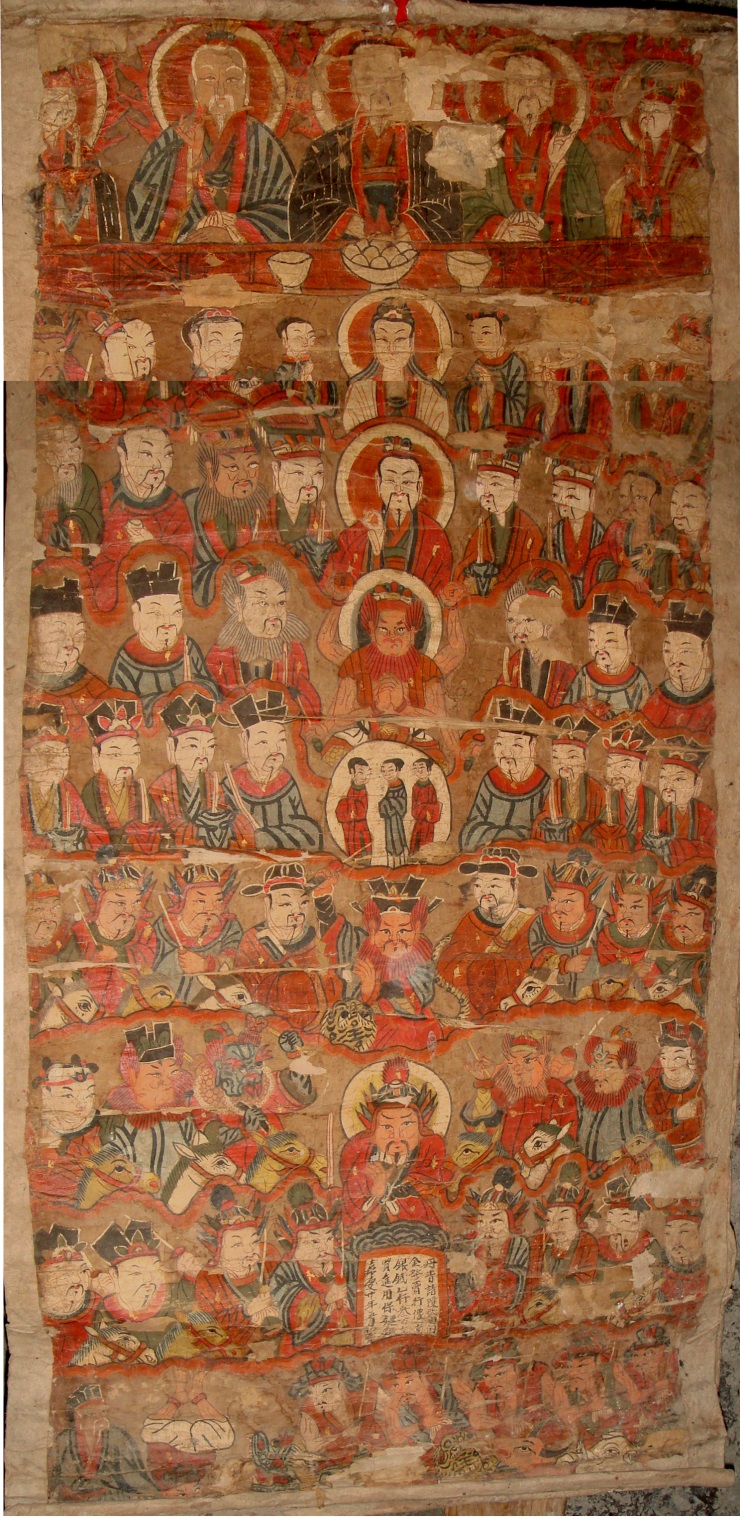 図3-19　総壇